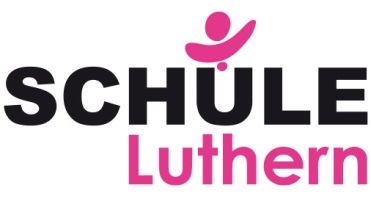 Zuzug - Anmeldung für den Eintritt in die Schule LuthernPersonalien des KindesAuch die Angaben auf der nächsten Seite sind wichtig. Besten Dank!Unser Kind wird die Basisstufe besuchen / Basisstufenjahr 1-5, in welchem? ......................Unser Kind wird die ……. Primarklasse besuchenUnser Kind wird die ……. Sek besuchenNiveaueinteilung ISS: Mathe ….. Deutsch.…. Englisch….. Französisch…….Bemerkungen / Schulische InformationenDie Angaben werden vertraulich behandelt.	Bitte die Rückseite auch ausfüllen. Angaben zur FamilieWeitere BetreuerInnenWar das Kind in der SpielgruppeNamen der LehrpersonenFremdsprachige KinderAuffälligkeiten / Besonderheiten / Krankheiten / AllergienNameVornameVornameGeburtsdatumKnabe                                     MädchenKnabe                                     MädchenKonfession HeimatortHeimatortDatum Schuleintritt LuthernVorherige AdresseVorherige AdresseAktueller SchulortAktuelle Klasse/StufeAktuelle Klasse/StufeAktuelle KlassenlehrpersonTel. / Adresse / MailAktuelle SchulleitungTel. / Adresse / MailAktuelle SchulleitungTel. / Adresse / MailName, Vorname des VatersName, Vorname des VatersName, Vorname des VatersName, Vorname der MutterName, Vorname der MutterName, Vorname der MutterAdresse neuAdresse neuAdresse neuTelefon PrivatTelefon PrivatNatelAHV-Nr. KindAHV-Nr. KindMail ElternAHV-Nr. MutterAHV-Nr. MutterAHV-Nr. VaterOrt, DatumUnterschriftSind Sie alleinerziehend? ja                     nein Beruf VaterTel. ArbeitsortBeruf MutterTel. ArbeitsortGeschwisterJahrgangName VornameTag/ZeitAdresseTelefonOrtLeiterinName VornameKlasseAdresseTelefonStaatsangehörigkeit .................................................................... In der Schweiz seit ....................................Muttersprache .....................................................................................Deutschkenntnisse des Kindes  	   keine     wenige     gute      sehr guteDeutschkenntnisse der Eltern 		   keine     wenige     gute      sehr gute Logopädie bei
 HPD bei Psychomotorik bei
 Allergien Krankheiten  Besonderes notwendige Medikamente 